Γιορτή του Volley στη ΛαμίαΜια μεγάλη διοργάνωση στο χώρο της πετοσφαίρησης (Volley) φιλοξενεί το επόμενο τριήμερο ο Δήμος Λαμιέων στο Χαλκιοπούλειο στάδιο. Στο ειδικό τουρνουά της Α2 Ανδρών για άνοδο στην Α1, συμμετέχουν οι σύλλογοι ΣΦΠ Χανίων, Παναχαϊκή Πετοσφαίριση, ΓΣ Ηρακλής, ΑΣ Πανερυθραϊκός.Καλούμε όλους τους δημότες να βρεθούν τις επόμενες ημέρες στο Χαλκιοπούλειο στάδιο για τη μεγάλη γιορτή του volley, του αθλήματος που έχει δοξάσει την πόλη μας.Αναλυτικά το πρόγραμμα των αγώνων
Παρασκευή 3 Απριλίου
15.00, ΣΦΠ Χανίων – Παναχαϊκή Πετοσφαίριση 
19.30, ΓΣ Ηρακλής – ΑΣ Πανερυθραϊκός

Σάββατο 4 Απριλίου
17.00, ΓΣ Ηρακλής – ΣΦΠ Χανίων
19.30, ΑΣ Πανερυθραϊκός – Παναχαϊκή Πετοσφαίριση

Κυριακή 5 Απριλίου
15.00, Παναχαϊκή Πετοσφαίριση – ΓΣ Ηρακλής
17.30, ΣΦΠ Χανίων – ΑΣ Πανερυθραϊκός                                                                                                                              Από το Γραφείο Τύπου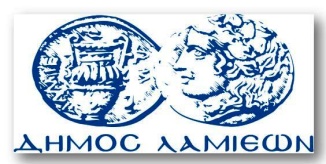         ΠΡΟΣ: ΜΜΕ                                                            ΔΗΜΟΣ ΛΑΜΙΕΩΝ                                                                     Γραφείου Τύπου                                                               & Επικοινωνίας                                                       Λαμία, 3/4/2015